The Trujillo TimesMarch 2, 2018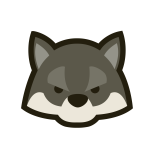 The Week: This week we finished Chapter 10 in Math. We will be testing on Monday.  We also finished Chapter 7 in Science and began Chapter 8.  We continued reading Little House on the Prairie during snack, as well as The Stupid Tiger, which is a book of Indian folktales.Word of the Week: Confidence.Reminders:There is a Math test Monday, March 5th. I will email a copy of the answer key for the review we completed.Our class party is Monday, March 5th, at 11:30.Constellation Projects are due Monday, March 5th.There will be a garden day on March 17th.Trivia Question: Answer the following questions for 2 punches on your Earn and Return cards. Write your own trivia question this week!Spelling List: Group 1 (words with –on and -ain)certain			mountain		villain		porcelain		seasonskeleton		abandon		bacon		treason			ShelgonSpelling List: Group 2 (words with –on and –ain)certainty		mountainous		villainy		squadron		abandonmenttreasonous		cinnamon		chaplain	jargon			Druddigon This section is for you!  Feel free to write any questions, comments, or concerns you may have.  Please sign and return!                                                                                                                                          Signature: 